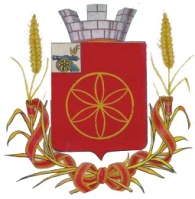 АДМИНИСТРАЦИЯ МУНИЦИПАЛЬНОГО  ОБРАЗОВАНИЯРУДНЯНСКИЙ  РАЙОН  СМОЛЕНСКОЙ ОБЛАСТИП  О  С  Т  А Н  О  В  Л  Е Н  И  Еот 29.02.2024 № 83В соответствии со статьей 81 Бюджетного кодекса Российской Федерации Администрация муниципального образования Руднянский район Смоленской области п о с т а н о в л я е т:1. Внести в Положение о порядке использования бюджетных ассигнований резервного фонда муниципального образования Руднянского городского поселения Руднянского района Смоленской области, утвержденное постановлением Администрации муниципального образования Руднянский район Смоленской области от 29.10.2018 № 379, следующие изменения:- пункт 3 изложить в следующей редакции:«3. Размер резервного фонда устанавливается при утверждении местного бюджета на очередной финансовый год и плановый период».2. Настоящее постановление вступает в силу с момента подписания.Глава  муниципального образования     Руднянский район Смоленской области                                                 Ю.И. Ивашкин О внесении изменений в Положение о порядке использования бюджетных ассигнований резервного фонда муниципального образования Руднянского городского поселения Руднянского района Смоленской области